                                                KONKURS RECYTATORSKI I WOKALNY 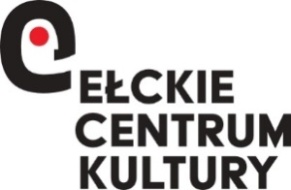 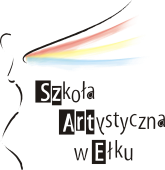                                             poświęcony Patronowi Miasta Ełku – Święty Jan Paweł II
                                                      KARTA ZGŁOSZENIA                           ...............................................   					   	    	                (pieczęć lub dane teleadresowe instytucji    
                                                                                                                                   delegującej)  Wokalny                   Recytatorski       1. Imię i nazwisko uczestnika lub nazwa zespołu ……………………………………………………………………………................…………2.Skład zespołu (imiona i nazwiska) …………………………………………………………………………...................................................................................................................................................................................................................................................................................................................3.Grupa wiekowa – proszę właściwe podkreślićdzieci do lat 6; klasy I-III; klasy IV-VI; klasy VII –VIII; szkoły ponadpodstawowe4.Wykonywany utwór (tytuł, autor muzyki i tekstu, czas trwania)……………………………………………………………………………………………………………………5. Rodzaj akompaniamentu ……………………………………………………………………6. Liczba mikrofonów …………………………………………………………………………7. Imię i nazwisko osoby przygotowującej…………………………………..………………...8. Adres korespondencyjny uczestnika, telefon, e-mail………………………………………..………………………………………………………………………………………………….                                                                                                 …………..……………………………….                                                                                                   (Podpis dyrektora placówki delegującej lub osoby               
                                                                                                                 zgłaszającej uczestnika)